Unit 3 Lesson 16: Add Three NumbersWU Number Talk: Related Expressions (Warm up)Student Task StatementFind the value of each expression mentally.1 Match ExpressionsStudent Task StatementDraw a line to match expressions with the same value.expressions with 3 numbers expressionIf you have time: Write another expression with 3 numbers. 2 of the numbers should make 10.Ask your partner to think of the matching  expression.2 Is the Equation True?Student Task StatementDetermine whether each equation is true or false.
Be ready to explain your reasoning in a way that others will understand.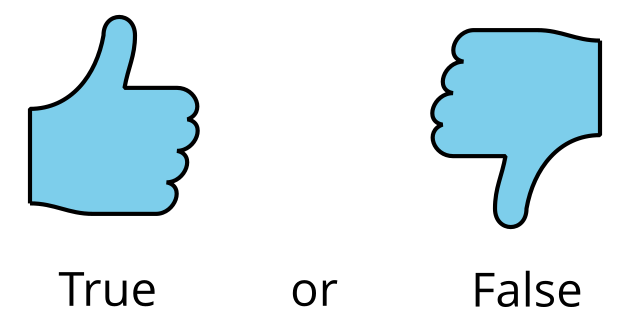 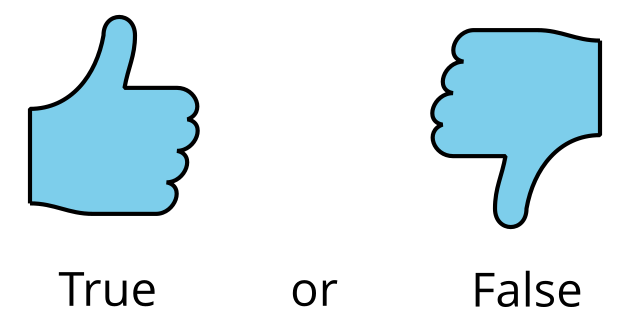 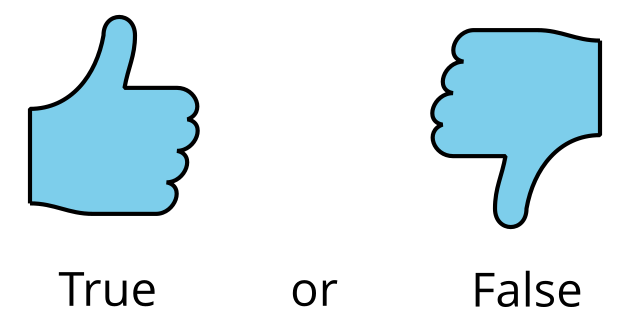 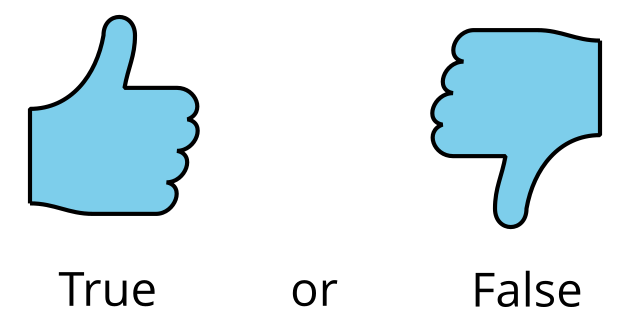 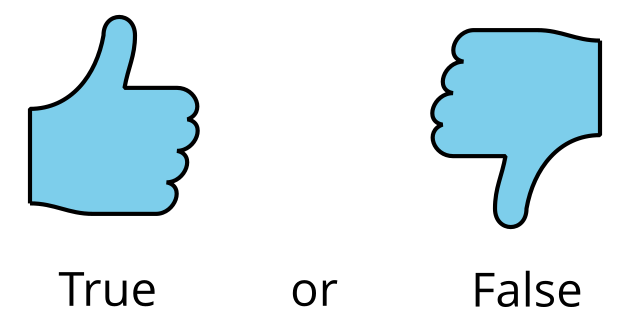 If you have time:Make any false equations true.Write 1 equation that is true and 1 that is false.
Switch with your partner.3 Write ExpressionsStudent Task StatementWrite a  expression that has the same value as each expression.If you have time, write as many expressions as you can with 3 numbers that are equal to .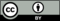 © CC BY 2021 Illustrative Mathematics®